МУНИЦИПАЛЬНОЕ БЮДЖЕТНОЕ ОБЩЕОБРАЗОВАТЕЛЬНОЕ УЧРЕЖДЕНИЕОСНОВНАЯ ОБЩЕОБРАЗОВАТЕЛЬНАЯ ШКОЛА №3Белокалитвинского района Ростовской области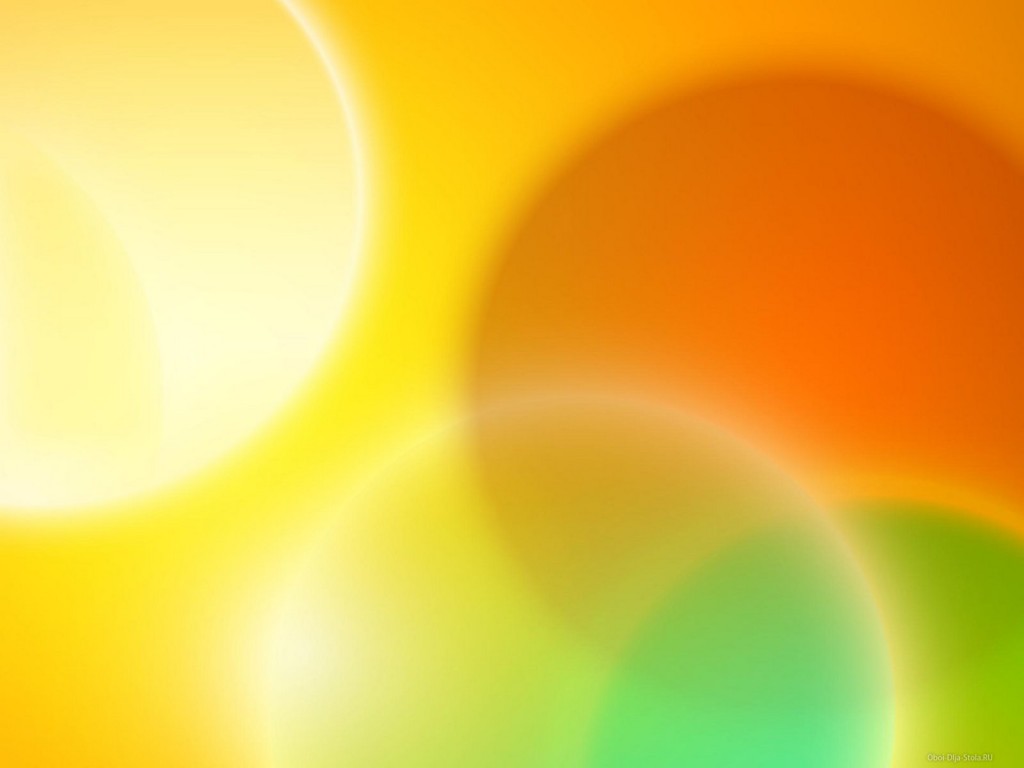 	Программа	   Развития МБОУ ООШ №3на 2015-2020гг.подготовил:                                                                          кандидат на замещение вакантной должности                                                                         директора МБОУ ООШ №3                                                                         Качурина Е.А.п.Ясногорка 2015г.I.Паспорт программы развития школыНастоящая программа определяет концепцию развития школы и основные направления деятельности по ее реализации.2.Информационно - аналитическая справка о школе.2.1Общие сведения о школе.Наименование ОУ: муниципальное бюджетное общеобразовательное учреждение основная общеобразовательная школа № 3 (МБОУ ООШ №3) Юридический, фактический адреса: 347055Российская Федерация, Ростовская область, Белокалитвинский район, п.Ясногорка, ул.Строителей, 11.Год основания ОУ: 1952 год.Телефон: 8 (863 83) 68-5-49E-mail: yasnogorka@yandex.ru.Действующий статус ОУ: тип - общеобразовательное учреждение, вид - школа. Направления образовательной деятельности: начальное общее образование, основное общее образование.Учредитель: Отдел образования Администрации Белокалитвинского района. Образовательный процесс осуществляется в соответствии с лицензией Департамента образования № 2543 от 20.06.2012г. Школа расположена в двухэтажном здании, построенном по типовому проекту и имеет достаточное количество помещений для обеспечения образовательного процесса. Учебные кабинеты позволяют в полном объеме реализовать учебные программы.Рядом со школой находится МБДОУ  ДС №32 «Золотой ключик».В целях повышения качества образования участники образовательного процесса уделяют большое внимание развитию материально- технического оснащения школы.Для организации образовательного процесса в школе имеются следующие условия:оформлены кабинеты: химии, физики, русского языка и литературы, актовый зал;имеется компьютерный класс, оснащённый достаточным количеством ПК;есть постоянный выход в Интернет;школа обеспечена компьютерной периферией: принтерами, сканерами, ксероксами, мультимедийными проекторами, интерактивными досками.К локальной школьной сети подключено 8 компьютеров, тип подключения к сети Интернет – выделенная линия 2 мб/с.Использование компьютерной техники и наличие локальной сети с выходом в Интернетпозволяет участникам образовательного процесса:- оперативно получать необходимую информацию из Интернета;- активно использовать образовательные Интернет-ресурсы;- использовать электронную почту;- выходить на интернет-сайт школы с целью получения информации о режиме работы ОУ, нормативной и прочей информации;- готовиться к олимпиадам, экзаменам, вести исследовательскую и проектную деятельность.Для организации занятий физической культурой в школе оборудован спортивный зал,спортивная площадка. Двигательную активность учащихся на переменах обеспечиваютраскладные теннисные столы.В школе созданы условия для организации горячего питания обучающихся: имеетсяодин обеденный зал на 25 посадочных мест, помещения для хранения и приготовления пищи. Льготным питанием обеспечены  16 детей из малообеспеченных и многодетных семей.Режим работы ОУ - 6-ти дневная неделя. Занятия проходят в одну смену. Продолжительность урока: в 1 классе -35 минут, во 2-9 классах – 45 минут.Контингент учащихся.В 2015 – 2016 учебном году в школе обучаются  35 человек.  Сформировано 7 классов-комплектов.В современных условиях решение социальных проблем детей рассматривается, преждевсего, в аспекте охраны и защиты их прав. В начале учебного года классными руководителями проводится диагностика семей учащихся, на основе собранной информации о составе семей учащихся оформляется социальный паспорт школы.Социальный паспорт школы 2015-2016 учебный год                 таблица 1 Характеристика педагогического коллектива.Педагогический коллектив достаточно стабилен и профессионален.Всего педагогов  - 10 человек, из них:с высшим образованием – 7ч.                 со средне-профессиональным -3ч.                                                                                                                                                                    Таблица 2   Стаж работы                                                                  Таблица 3                       По квалификационным категориям                                                               Таблица 4      В школе работают 4 методических объединений учителей – предметников.Количество методических объединений было определено исходя из необходимости комплексного решения поставленных перед образовательным учреждением задач и установлено приказом директора.Сведения о повышении квалификации и переподготовке педагогических кадров                                                                                                                                                                                                                                                                  Таблица 5Исходя из анализа кадрового состава, можно сделать вывод, что школа обладает педагогически зрелым и достаточно квалифицированным коллективом и в состоянии качественно решать задачи развития школы. Школа полностью укомплектована в необходимом количестве педагогическими кадрами, обеспечивающими стабильное функционирование и развитие данного образовательного учреждения. Мониторинг уровня квалификации кадрового состава школы позволяет в организованном порядке всем учителям-предметникам и руководителю школы пройти курсовую переподготовку. В соответствии с планом аттестации педагогические работники подтверждают или повышают свои аттестационные категории.На основе данных таблицы 5  можно сделать вывод о том, что одним из направлений программы развития школы должно быть повышение профессиональной компетентности педагогическихработников. Обеспечение доступности качественного образования.Для создания оптимальной системы учебного процесса, необходимого полного икачественного обучения учащихся в МБОУ ООШ №3 разработано и утверждено «Учебно-методическое обеспечение», в соответствии с Федеральным перечнем учебников, рекомендованным Министерством образования и науки  Российской Федерации к использованию в образовательном процессе в общеобразовательных учреждениях реализующих образовательные программы общего образования и имеющих государственную аккредитацию.Учебно-методическое обеспечение образовательного процесса осуществляется в рамках проводимой методической работы, являющейся составной частью учебного процесса иодним из основных видов деятельности администрации и педагогов.Учебно- методическое обеспечение направлено на создание и применение соответствующих учебно-методических рекомендаций, позволяющих активизировать познавательную деятельность учащихся и гарантированно достигать поставленные учебные цели.По всем дисциплинам учебного плана в школе созданы учебно-методические комплексы,которые включают в себя:1. Рабочую учебную программу, составленную в соответствии с Положением о рабочейпрограмме.2. Методические рекомендации для проведения лабораторных и практических занятий.3. Тестовые контрольные задания, предназначенные как для проверки уровня освоения учащимися тем, разделов учебного предмета в целом, так и для самоконтроля.Школа имеет библиотеку с фондом в 1518 экземпляров учебной, методической, справочной, энциклопедической и художественной литературой в соответствии с реализуемыми общеобразовательными программами.Библиотека способствует формированию культуры личности обучающихся и позволяетповысить эффективность информационного обслуживания учебно-воспитательного процесса.Создана благоприятная обстановка внутри учреждения, побуждающая к обновлению образовательного процесса, инновационной деятельности. Традициями школы являются:открытость образовательного и воспитательного процессов;уважение к личности ученика и педагога; стремление педагогического коллектива оказывать поддержку всем участникам образовательного процесса;организация непрерывного образования учащихся; признание любых позитивных изменений в процессе и результатах деятельности в качестве достижения ученика;сохранение и передача педагогического опыта; ориентация на использование передовых педагогических технологий в сочетании с эффективными традиционными методами;  активное включение  выпускников школы в образовательный процесс.Урочная и внеурочная деятельность педагогов направлена на то, чтобы:Воспитать творческую личность, подготовленную к жизни;Сформировать у учащихся мировоззренческие позиции толерантности, доброты, культуры;Сформировать и воспитать в учащихся такие традиционные отечественные ценности, как сострадание, милосердие, гражданское самосознание, любовь к Родине;Сформировать у учащихся бережное отношение к природе.  Создать условия, обеспечивающие преемственность на всех ступенях обучения. Учебный план образовательного учреждения является инструментом в управлении качеством образования. Учебный план МБОУ ООШ №3 соответствует  действующему законодательству Российской Федерации в области образования.         Содержание образования, определяемое учебным планом 2015-2016 учебного года, соответствует  приоритетным направлениям российской образовательной политики, типу и виду ОУ и  задачам образовательной программы школы:-   строгое соответствие всех требований российского образовательного стандарта-    системный характер всего набора учебных дисциплин;-    создание для школьников, имеющих повышенную мотивацию к учебному труду и соответствующие способности, условий, гарантирующих углубленное изучение  математики;-     систематическая разработка и апробирование организационно-педагогической и учебно-методической документации, необходимой для реализации углубленного и профильного изучения предметов;-     совершенствование управления инновационным процессом с целью дальнейшего развития   образовательного учреждения;-     создание условий, благоприятствующих укреплению физического, нравственного и психологического здоровья   школьников.Учебный план включает предметы федерального компонента (инвариантная часть) и компонента образовательного учреждения (вариативная часть).  Компоненты представлены в следующем соотношении:федеральный компонент – 80% от общего нормативного времени, отводимого на освоение основных образовательных программ общего образования;компонент образовательного учреждения – 20%.Распределение учебных часов по компонентам образования в целом соблюдается, обучение проходит в режиме шестидневной недели.Программа начального общего образования построена на основании примерной образовательной программы начального общего образования в соответствии с ФГОС НОО.Основная школа тоже постепенно переходит на ФГОС второго поколения. В текущем году -  на новые стандарты перешел 5 класс.  Внеурочная  деятельность в соответствии с требованиями стандарта организуется по направлениям развития личности: спортивно-оздоровительное, общеинтеллектуальное, общекультурное, духовно-нравственное, социальное.        Общеинтеллектуальное  направление представлено курсом «Клуб почемучек», нацеленным на: - формирование человека с высоким интеллектуальным уровнем;-  удовлетворение интересов учащихся в научно – исследовательской деятельности;- создание условий для ранней профориентации учащихся;- воспитание гуманной, творчески активной личности.         Общекультурное направление представлено курсом «Мастерская  Самоделкина», который будет способствовать:-  развитию интеллектуальной и психоэмоциональной сферы личности средствами искусства;-  раскрытию творческого потенциала ребёнка художественно – изобразительными средствами; -  формированию культуры личности во всех проявлениях;- воспитанию нравственных и эстетических чувств, эмоционально – ценностного позитивного отношения к себе и окружающему миру.         Духовно – нравственное направление представлено курсом «Юные друзья природы», который предусматривает:- формирование  у обучающихся системы ценностных отношений к природе и к окружающему миру;- углубление у обучающихся знаний о природе;- формирование системы норм и правил отношения к природе;- формирование гуманизма, чуткости, патриотизма;- знакомство с историко – культурным наследием.         Спортивно-оздоровительное направление представлено курсом «Спортивные игры», что способствует:- овладению умениями организовать здоровьесберегающую жизнедеятельность;- мотивации на здоровый образ жизни;- приобщению к самостоятельным занятиям физическими упражнениями;- укреплению здоровья учащихся;- формированию коммуникативных компетенций.          Социальное направление представлено курсом «Школа вежливости», предусматривающим:- формирование представлений о моральных нормах и правилах нравственного поведения, об этических нормах взаимоотношений в семье, между поколениями, этносами, носителями различных убеждений, представителями социальных групп;- развитие умений ведения дискуссии, аргументированному высказыванию своего мнения.Содержание данных занятий формируется с учётом пожеланий учащихся и их родителей (законных представителей) и осуществляется посредством различных форм организации, отличных от урочной системы обучения.Выводы:В школе созданы безопасные, комфортные условия для организацииобразовательного процесса, позволяющие сохранять и поддерживать здоровье учащихся. Материально-техническое оснащение обеспечивает реализацию образовательных программ.	Освоение нового содержания образования подтолкнуло учителей к освоению современных технологий обучения, направленных на развитие личностных качеств учащихся.Большая часть учителей в связи с обновлением материально-технического оснащения школы стали использовать компьютер, мультимедийные устройства, оборудование типовых кабинетов. Систематическое, продуманное применение учителями современных педагогических технологий в учебном процессе позволяет формировать у выпускников школы ценностноеотношение к достижению человеческой культуры, компетентностный подход к развитию своего образования, что соответствует целям программы развития школы.3.Содержание проблемы и обоснование целей, задач, направлений развития образовательного учреждения.Развитие школы можно определить как процесс качественных изменений в составляющих ее компонентах и структуре, вследствие которых она приобретает способность достигать новых результатов, необходимых для реализации качественно новых и более высоких целей образования. Школа должна помочь обучающимся в удовлетворении своих образовательных потребностей, сформировать личность, умеющую рационально мыслить, руководствоваться в жизни общечеловеческими моральными и этическими ценностями. Программа развития ОУ представляет собой долгосрочный нормативно-управленческий документ, характеризующий имеющиеся достижения и проблемы, основные тенденции, главные цели, задачи и направления обучения, воспитания, развития обучающихся, отражает особенности организации  кадрового и методического обеспечения педагогического процесса, инновационных преобразований учебно-воспитательной системы, основные планируемые конечные результаты.Как стратегический документ программа служит реализации не любых, а долгосрочных масштабных целей. Она предполагает, что развитие школы будет носить не локальный или модульный, а системный характер.Цели реализуемой программы: создание воспитательно-образовательной среды, способствующей тому, чтобы каждый ученик вне зависимости от психофизических особенностей, учебных возможностей  мог реализовать себя как субъект собственной жизни, деятельности и общения.Направление развития:  развитие у обучающихся   интеллектуальных,  гражданских и нравственных качеств, создание условий для получения основного образования высокого уровня.Задачи школы: Обеспечение включения учебных задач в контекст жизненных проблем школьников через образовательные ситуации.Переориентация работы учителей с формирования знаний, умений и навыков учащихся на педагогическую поддержку школьников, обеспечивающую образование школьников в соответствии с их возможностями.Пропаганда здорового образа жизни среди учащихся.  Формирование гуманистических ценностей и творческого       мышления, гражданской позиции.Удовлетворение национально-культурных запросов учащихся.Миссия школы: школа должна предоставить возможность быть успешным, научить быть успешным, увидеть и оценить успех каждого ученика.4. Концепция перспективного  развития   школы.Концепция как общий образ школы возникает при анализе социального заказа, существующей ситуации в школе, то есть выявления «факторов риска», «факторов развития», которые уже на сегодняшний момент имеются в школе:- сложившиеся традиции в обучении, развитии и воспитании обучающихся;- кадровый потенциал, обладающий необходимым уровнем преподавания и способный к творческой поисковой работе;- определённый контингент обучающихся, стремящихся к получению знаний и умений  на более современном уровне.Главная идея, положенная в основу концепции - формирование компетентной, духовно-нравственной личности, способной к самоопределению в обществе через взаимодействие с субъектами внешней среды. Стратегическая цель - адаптировать учебный процесс к индивидуальным особенностям школьников, различному уровню содержания обучения, условиям развития школы в целом путём введения в учебно-воспитательный процесс активных методик обучения и воспитания, диагностики уровня усвоения знаний, умений и навыков, создание условий для максимального раскрытия творческого потенциала учителя, комфортных условий для развития личности ребёнка.Смена парадигмы образования от традиционной к личностно-ориентированной, переход образования на государственные стандарты нового поколения требуют от школы качественного изменения, от педагогов совершенствования их как профессионалов, глубоко знающих свой предмет и легко ориентирующихся в инновациях, психологических процессах, владеющих разными технологиями преподавания своего предмета. Концепция развития школы ориентируется на построение открытого информационного образовательного пространства, которое максимально будет способствовать становлению выпускника как компетентной, социально интегрированной и мобильной личности, способной к полноценному и эффективному участию в общественной и профессиональной  деятельности. Правильно организованная учебно-воспитательная деятельность способствует подготовке  образованных людей, отвечающих потребностям общества, развитию их духовных ценностей.Обновление системы образовательного учреждения в соответствии с современной законодательной базой должно осуществляться в интересах участников образовательных отношений и прежде всего в интересах школьников. Приоритеты Программы:личность участников образовательного процесса;гуманистический подход к образовательному процессу;повышение качества образования через систему мер по совершенствованию профессионализма педагогов;физическое, психическое и нравственное здоровье учащихся. Программа предусматривает развитие следующих качеств выпускника школы: - самореализация в условиях возросшей свободы экономического, политического, мировоззренческого выбора; - оптимальный объём усвоенных знаний и умений; - любовь к своей семье, школе, селу, краю, России; - предпочтение здорового образа жизни.Таким образом, создаётся модель выпускника: - познавательный потенциал - наличие желания и готовности продолжать обучение после школы, потребность в изучении избранной области научных знаний, самостоятельное приобретение новых знаний; - коммуникативный потенциал - владение умениями и навыками культуры общения, способностью поддерживать эмоционально-устойчивое поведение в кризисной, жизненной ситуации; - физический потенциал - стремление к физическому самосовершенствованию.Актуальность разработки программы определяется значимостью проблем, на решение которых она ориентирована, согласно ФЗ «Об образовании в Российской Федерации», для обеспечения доступности и высокого качества образования, отвечающего социальным потребностям  каждого участника образовательного процесса необходимо решить следующие стратегические задачи:Повышение качества образования:создание условий для повышения качества образования путём поэтапного введения федеральных государственных образовательных стандартов общего образования. Совершенствование кадрового потенциала:реализация мероприятий по подготовке и переподготовке современных педагогических кадров.Выявление и поддержка талантливых детей:создание системы поиска, поддержки и сопровождения одарённых детей.Сохранение и укрепление здоровья школьников:создание здоровьесберегающей инфраструктуры.Расширение самостоятельности школы:расширить открытость деятельности школы, участие в открытом электронном мониторинге и предоставление  обязательной публичной отчетности образовательного учреждения.Изменение школьной инфраструктуры: создание универсальной безбарьерной среды, создание модели  «Школа – социокультурный центр».                5. Дорожная карта по реализации Программы развития.                         6. Организация контроля  выполнения программы.Координацию и контроль выполнения Программы администрация школы оставляет за собой, а так же за Советом школы и общешкольным родительским комитетом. Данная деятельность будет идти через: - анализ хода выполнения плана действий по реализации Программы и внесение предложения на педагогический совет по его коррекции; - осуществление информационного и методического обеспечения реализации Программы; - осуществление тематического, текущего, персонального и предупредительного контроля за деятельностью учителей и обучающихся в рамках своих компетенций. Администрация школы будет ежегодно подводить итоги выполнения Программы на заседании итогового педагогического Совета. При реализации Программы развития на 2015-2020 гг. возможно возникновение рисков, которые могут снизить эффективность спланированных инновационных изменений. Для минимизации рисков руководству ОУ необходимо регулярно проводить  анализ нормативно-правовой базы школы на предмет ее актуальности, полноты и  соответствия решаемым задачам. Своевременное планирование бюджета школы по реализации программных мероприятий, внесение корректив с учетом реализации новых направлений и программ, а также инфляционных процессов поможет избежать  финансово – экономических рисков, связанных с нестабильностью и недостаточность бюджетного финансирования. Наименование программыПрограмма развития муниципального бюджетного общеобразовательного учреждения основной общеобразовательной школы №3.Основания для разработки программыКонвенция о правах ребенка.Закон РФ «Об основных гарантиях прав ребенка» от 03.07.1998г (в ред.  от 30.06.2007 г. ФЗ)  - Федеральный Закон «Об образовании в Российской Федерации» (от 29.12. 2012 № 273-ФЗ);- Федеральный закон от 01.12.2007 № 309 (ред. от 23.07.2013) «О внесении изменений в отдельные законодательные акты Российской Федерации в части изменения и структуры Государственного образовательного стандарта»;- областной закон от 14.11.2013 № 26-ЗС «Об образовании в Ростовской области».   - Национальная доктрина образования в Российской Федерации, одобренная постановлением Правительства Российской Федерации от 04.10.2000 г-Федеральный государственный образовательный стандарт начального общего образования, утвержденный приказом Министерства образования и науки Российской Федерации от06.10.2009 No 373; -Федеральный государственный образовательный стандарт основного общего образования, утвержденный приказом Министерства образования и науки Российской Федерации от «17»декабря 2010 г. No 1897; -Концепции долгосрочного социально-экономического развития Российской Федерации до 2020 года; -Приказ Минобрнауки России от 09.01.2014 г. № 2 «Об утверждении порядка применения организациями, осуществляющими образовательную деятельность, электронного обучения, дистанционных образовательных технологий при реализации образовательных программ»; -Устав школы.Разработчики программыПедагог дополнительного образования Качурина Е.А.Исполнители программыАдминистрация, педагогический коллектив, ученический коллектив, родители.Статус программыШкольнаяИсточники финансирования программы развитияВыполнение программы обеспечивается за счет различных источников финансирования: средства федерального бюджета;средства областного бюджета;Цель программыСоздание механизмов построения образовательной и воспитательной среды в соответствии со стратегией образования в интересах устойчивого развития, обеспечивающей каждому ребенку условия для получения полноценного образования, учитывающего способности, возможности и интересы учащихся; воспитание личности, способной к социализации и адаптации в современном обществе.Оптимизация методических, кадровых, организационных ресурсов, обеспечивающих повышение качества педагогической и управленческой деятельности.Повышение уровня комфортности и технологической оснащенности образовательного процесса.Контроль хода реализации программыОтдел образования Администрации Белокалитвинского района, Совет школы.Основные задачи программыВнедрение федеральных государственных образовательных стандартов общего образования второго поколения, включающих основные требования к результатам общего образования и условиям осуществления образовательной деятельности;обеспечение гарантий получения доступного качественного общего образования в соответствии с требованиями федеральных государственных образовательных стандартов общего образования;внедрение  информационных и коммуникационных технологий в обучении и воспитании  обучающихся;развитие воспитательной системы школы с целью социализации личности в современных условиях;создание условий для поддержки и развития индивидуальных способностей обучающихся;обеспечение безопасности образовательного учреждения и здоровья детей;создание условий для непрерывного профессионального роста педагогов.Ожидаемые результаты реализации программы1.Приведение образовательного пространства МБОУ ООШ №3 в соответствии с Федеральным Законом «Об образовании в Российской Федерации» (№ 273-ФЗ) и ФГОС.  2.Качественное обновление содержания обучения и воспитания учащихся, внедрение в образовательный процесс Интернет-ресурсов, электронных учебно-методических комплексов.3.Позитивное влияние инновационной и творческой деятельности учителей на качество образовательного процесса в школе. 4.Совершенствование системы повышения квалификации педагогических работников, в том числе через дистанционное обучение. 5.Реализация возможных программ и проектов в области воспитательной деятельности и дополнительного образования, с целью формирования у учащихся школы активной гражданской позиции.6.Оптимизация программы работы с кадрами, приведение ее всоответствие с новыми требованиями к квалификации управленческого и педагогического персонала; формирование готовности педагогического коллектива ОУ к различным формам государственно - общественной оценки деятельности ОУ.Срок действия программы2015-2020 годыЭтапы реализации программы1 этап. Ориентировочный   2015-2016 гг.Выявление перспективных направлений развития школы2 этап. Основной  2017-2019 гг.-разработка инновационных моделей организации образовательного и воспитательного процесса школы в соответствии со стратегией образования в интересах устойчивого развития.3 этап. Обобщающий  2019-2020 гг.Анализ и рефлексия достигнутых результатов и определение перспектив дальнейшего развития школы.Структура программы1. Паспорт программы.2. Информационная справка.3. Содержание проблем  и обоснование целей, задач, направлений развития образовательного учреждения.4. Концепция перспективного развития  школы.5. Дорожная карта по реализации программы.6. Организация контроля  выполнения программы.№НаименованиеКоличество учащихсяв %1Количество учащихся в школе35- мальчиков1851%- девочек1749 %2Социальные статус семьиСоциальные статус семьиСоциальные статус семьи- многодетные4- малообеспеченные8Дети:  под опекой0           малообеспеченные10               29%           многодетные                        6               17%           инвалиды1               3%3Социально - психологические условия семьиСоциально - психологические условия семьиСоциально - психологические условия семьи- дети из неблагополучных семей04Состоят на учёте:- КДН, ПДН0- «группы риска»0Категория специалистовВысшее педагогическоеСреднее профессиональноеУчителя начальных классов2-Учителя II ступени обучения53	до 3 лет3 - 5 лет5-10 лет10-15 летсвыше 15 лет--226с высшей категориейс I категориейсо II категориейСоответствие занимаемой должностиБез категории--181Курсы повышения квалификации в учреждениях дополнительного профессионального образования2014-20152015-2016Краткосрочные (до 100 часов) 83Длительные (свыше 100 часов)00Профессиональнаяпереподготовка00№п/пМероприятиеответственныйСроки исполнения Сроки исполнения Сроки исполнения Сроки исполнения Сроки исполнения Сроки исполнения Сроки исполнения №п/пМероприятиеответственный2015/162015/162016/172017/182018/192019/202019/20I. Повышение  качества образованияI. Повышение  качества образованияI. Повышение  качества образованияI. Повышение  качества образованияI. Повышение  качества образованияI. Повышение  качества образованияI. Повышение  качества образованияI. Повышение  качества образованияI. Повышение  качества образованияI. Повышение  качества образования1Поэтапное введение федерального государственного образовательного стандарта второго поколения-начального общего образования-основного общего образованияДиректор школыДиректор школы++++++2Разработка основной образовательной программы - начального общего образования- основного общего образования	Директор школыДиректор школы+++++++3Создание в общеобразовательном учреждении условий обучения, соответствующих требованиям ФГОСДиректор школы, руководители МОДиректор школы, руководители МО+++++++4Участие в мониторинге введения в общеобразовательном учреждении ФГОСДиректор школыДиректор школы+++++++5Реализация системы информационной поддержки внедрения ФГОСУчитель информатикиУчитель информатики+++++++II. Развитие системы воспитательной деятельности.II. Развитие системы воспитательной деятельности.II. Развитие системы воспитательной деятельности.II. Развитие системы воспитательной деятельности.II. Развитие системы воспитательной деятельности.II. Развитие системы воспитательной деятельности.II. Развитие системы воспитательной деятельности.II. Развитие системы воспитательной деятельности.II. Развитие системы воспитательной деятельности.1.Развитие системы  внутришкольного дополнительного образованиякл. руков., п.д.окл. руков., п.д.о+++++++2.Совершенствование учебных планов и  программ  Директор школы, руководители МОДиректор школы, руководители МО+++++++3.Внедрение в школьное образование казачьего компонента, связанного с историей казачества, его культурой, бытом, традиционными промыслами и ремеслами, военно-прикладной подготовкой, формированием казачьего менталитетаДиректор школыДиректор школы+++++++4.Проведение мероприятий с участием детей, родителей, жителей поселкаКлассные руководители, учителя-предметникиКлассные руководители, учителя-предметники+++++++5.Создание условий для участия семей уч-ся в воспитательном процессе, повышение активности родительского сообществаКлассные руководители, учителя-предметникиКлассные руководители, учителя-предметники+++++++6. Разработка и проведение мероприятий по профилактике правонарушений среди несовершеннолетних.Классные руководителисотр.ПДНКлассные руководителисотр.ПДН+++++++III. Развитие системы поддержки талантливых детейIII. Развитие системы поддержки талантливых детейIII. Развитие системы поддержки талантливых детейIII. Развитие системы поддержки талантливых детейIII. Развитие системы поддержки талантливых детейIII. Развитие системы поддержки талантливых детейIII. Развитие системы поддержки талантливых детейIII. Развитие системы поддержки талантливых детейIII. Развитие системы поддержки талантливых детейIII. Развитие системы поддержки талантливых детей1Организация конкурсов, олимпиад, фестивалей, соревнований и т.д. Классные руководители, учителя-предметникиКлассные руководители, учителя-предметники+++++++2Разработка  школьной целевой программы «Мы ищем таланты»Классные руководители, учителя-предметникиКлассные руководители, учителя-предметники+3Реализация  школьной целевой программы «Мы ищем таланты»Классные руководители, учителя-предметникиКлассные руководители, учителя-предметники++++++4Создание школьного банка победителей и призеров олимпиад, конкурсов, соревнованийУчитель информатикиУчитель информатики+++++++5Развитие дистанционных форм работы с учащимися Учитель информатикиУчитель информатики+++++++6Организация публикаций творческих работ учителей и учащихся на официальном сайте ОУДиректор школы, учитель информатикиДиректор школы, учитель информатики+++++++7 Создание портфолио учащихся как накопительной оценки личных достижений ученикаДиректор, классные руководителиДиректор, классные руководители+++++++                                 IV.Совершенствование кадрового потенциала                                 IV.Совершенствование кадрового потенциала                                 IV.Совершенствование кадрового потенциала                                 IV.Совершенствование кадрового потенциала                                 IV.Совершенствование кадрового потенциала                                 IV.Совершенствование кадрового потенциала                                 IV.Совершенствование кадрового потенциала                                 IV.Совершенствование кадрового потенциала                                 IV.Совершенствование кадрового потенциала                                 IV.Совершенствование кадрового потенциала1Диагностика потребностей педагогических кадров в повышении своей квалификацииДиректор школыДиректор школы+2Организация повышения квалификации педагогических и управленческих кадров для реализации ФГОСДиректор школыДиректор школы+++++++3Обеспечение непрерывности повышения квалификации педагогических работниковДиректор школыДиректор школы+++++++4Использование модульно-накопительной модели повышения квалификации работников образованияДиректор школыДиректор школы+++++++5 Обеспечение доступа педагогическим работникам к дистанционному обучению и работе творческих объединений педагогов в сети Интернет Учитель информатикиУчитель информатики+++++++6Участие педагогов в конкурсах  и семинарах педагогического мастерства.Директор школы руководители МОДиректор школы руководители МО+++++++7Аттестация педагогических работников по новой моделиДиректор школыДиректор школы+++++++8Прохождение переподготовки руководителя  школы по программе «Современный образовательный менеджмент» и «Управление персоналом»Директор школыДиректор школы+9Стимулирование творчески работающих учителей, разработка показателей эффективности деятельности педагогических работниковПредседатель профсоюзной организации школыПредседатель профсоюзной организации школы+++++++10Анализ достигнутых результатов и определение перспектив дальнейшего развития школы.Директор школы руководит-ели МОДиректор школы руководит-ели МО+++V. Сохранение и укрепление здоровья школьниковV. Сохранение и укрепление здоровья школьниковV. Сохранение и укрепление здоровья школьниковV. Сохранение и укрепление здоровья школьниковV. Сохранение и укрепление здоровья школьниковV. Сохранение и укрепление здоровья школьниковV. Сохранение и укрепление здоровья школьниковV. Сохранение и укрепление здоровья школьниковV. Сохранение и укрепление здоровья школьниковV. Сохранение и укрепление здоровья школьников1Пропаганда здорового образа  жизниформирование у учащихся идеологии здорового образа жизниДиректор, классные руководителиДиректор, классные руководители+++++++2Организация совместной деятельности  с учреждениями здравоохраненияДиректор, классные руководителиДиректор, классные руководители+++++++3Занятия учащихся в спортивных секциях и кружкахУчитель физкультурыУчитель физкультуры+++++++4 Организация мониторинга состояния физического здоровья детейДиректор школы,  руководители МОДиректор школы,  руководители МО+++++++5Организация и проведение школьных спортивно-оздоровительных соревнований, конкурсов, игры «Зарница»Учитель физкультуры, классные руководителиУчитель физкультуры, классные руководители+++++++6Обеспечение школьников горячим питаниемДиректор школыДиректор школы+++++++7Организация отдыха детей в каникулярное времяДиректор школы, классные руководителиДиректор школы, классные руководители+++++++8Сотрудничество с медико-психологическими и социальными службами района по вопросам здоровьесбережения участников образовательного процесса.Директор школы, классные руководителиДиректор школы, классные руководители+++++++VI. Изменение школьной инфраструктурыVI. Изменение школьной инфраструктурыVI. Изменение школьной инфраструктурыVI. Изменение школьной инфраструктурыVI. Изменение школьной инфраструктурыVI. Изменение школьной инфраструктурыVI. Изменение школьной инфраструктурыVI. Изменение школьной инфраструктурыVI. Изменение школьной инфраструктурыVI. Изменение школьной инфраструктуры1Оснащение  ОУ учебным  оборудованием для реализации ФГОСДиректор школыДиректор школы+++++++2Создание условий, отвечающих современным требованиям к  организации образовательного  процессаДиректор школы, учителя предметникиДиректор школы, учителя предметники+++++++3Оснащение компьютерным оборудованием , автоматизация рабочего места учителяДиректор школы, учитель информатикиДиректор школы, учитель информатики+++++++4Создание модели  «Школа – социокультурный центр»директор школы, учителя предметникидиректор школы, учителя предметники+++++++5Создание комфортной образовательной среды для детей - инвалидовДиректор школы,  учителя предметникиДиректор школы,  учителя предметники+++++++6Косметический ремонт здания школыДиректор школыДиректор школы+++++++VII. Расширение самостоятельности школыVII. Расширение самостоятельности школыVII. Расширение самостоятельности школыVII. Расширение самостоятельности школыVII. Расширение самостоятельности школыVII. Расширение самостоятельности школыVII. Расширение самостоятельности школыVII. Расширение самостоятельности школыVII. Расширение самостоятельности школыVII. Расширение самостоятельности школы1Развитие системы публичной отчетности  ОУДиректор школы, учитель информатикиДиректор школы, учитель информатики+++++++2Размещение информации о деятельности ОУ на школьном сайте, в средствах массовой информацииДиректор школы,  руководители МОДиректор школы,  руководители МО+++++++3Развитие системы открытого  электронного мониторинга и обязательной публичной отчетности образовательного учрежденияДиректор школы, учитель информатикиДиректор школы, учитель информатики+++++++4Активизация деятельности Управляющего совета школыПредседатель Управляющего советаПредседатель Управляющего совета+++++++5Рациональное использование бюджетных средств, повышение целесообразности финансовых расходов на уровне образовательного учрежденияДиректор школыДиректор школы+++++++